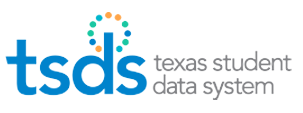   Apply for necessary TEAL/TSDS roles.ODS Data LoaderCore Data Completer w/ECDS Access PrivilegesCore Data Approver w/ECDS Access PrivilegesDownload & Install Validation Tool –TEAL>Texas Student. Data System Portal>Utilities>Download Validation Tool.  Download & Install Notepad++.  Extract data in student software. Create TSDS Interchange files.EducationOrganizationMasterScheduleStaffAssociationStudentExtensionStudentEnrollmentAssessmentMetadataStudentAssessment    Validate files using the Validation Tool – check for errors.Upload PEIMS files in TEAL>Texas Student Data System    Portal>Manage Data Loads>Interchange Uploads>2024 TSDS – check for errors (X).    Select the files to Add to Batch in File Manager.    View Batch.Name the batch in the comments area.Process Batch – check for errors (X).Verify correct submission at top of screen.  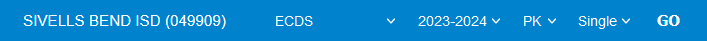 Promote the data in TEAL>Texas Student Data System   Portal>Promote Loaded Data>Data Promotions tab.Confirm the Data Promotion – check for errors.Validate the data in TEAL>Texas Student Data System Portal>Promote Loaded Data>Validations tab.Confirm the Data Validation – check for Fatals, Specials, and Warnings.If new files need to be loaded to correct errors, use the Delete Utility – TEAL>Texas Student Data System Portal>Manage Data Loads>Delete Utility or the Delete option in File Manager.Repeat Steps 5 through 17 as needed until fatal free and all specials and warnings have been verified.Print and verify reports.Complete the submission.  ******Don’t forget the checkbox******